КОМПАНИЯ ЕВРОГРАНИТ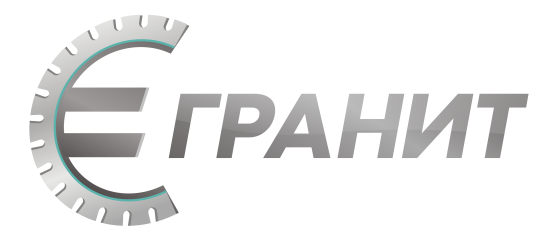 Прайс-лист на заготовки из гранита габбро-диабаз, респ. Карелия  Отгрузка от 3х комплектов со склада в Москве                                     Стела 2-х ст. полировкаЦена за шт.Подставка 3-ст. полировкаЦена за шт.Цветники, 2- ст. полировкаЦена Цена за комплектСтела 2-х ст. полировкаЦена за шт.Подставка 3-ст. полировкаЦена за шт.Цветники, 2- ст. полировкаЦена Цена за комплект800*400*503200500*150*1201500800*80*100(2шт)26007300800*400*503200500*150*1201500500*80*10026007300800*400*804250500*200*1202000800*80*80(2шт)21008350800*400*804250500*200*1202000500*80*8021008350800*400*603450500*200*15024501000*80*100(2шт)31009000800*400*603450500*200*1502450500*80*100310090001000*500*605350500*200*15024501000*80*100(2шт)3100109001000*500*605350500*200*1502450500*80*1003100109001000*500*505000600*200*15029001000*50*100(2шт)2500104001000*500*505000600*200*1502900600*50*1002500104001000*500*806600600*200*15029001000*80*100(2шт)3250127501000*500*806600600*200*1502900600*80*1003250127501000*500*1008000600*200*15029001000*80*100(2шт)3250141501000*500*1008000600*200*1502900600*80*1003250141501000*600*606450700*200*15034001000*80*100(2шт)3400132501000*600*606450700*200*1503400700*80*1003400132501100*500*807250600*200*15029001000*80*100(2шт)3250134001100*500*807250600*200*1502900600*80*1003250134001100*700*8010200700*200*15034001200*80*100(2шт)3900175001100*700*8010200700*200*1503400700*80*1003900175001100*700*608250700*200*15034001000*80*100(2шт)3400150501100*700*608250700*200*1503400700*80*1003400150501200*600*607700700*200*15034001200*80*100(2шт)3900150001200*600*607700700*200*1503400700*80*1003900150001200*600*809500700*200*15034001200*80*100(2шт)3900168001200*600*809500700*200*1503400700*80*1003900168001200*600*10011500700*200*15034001200*80*100(2шт)3900188001200*600*10011500700*200*1503400700*80*1003900188001200*700*8011100800*200*15039001200*80*100(2шт)4000190001200*700*8011100800*200*1503900800*80*1004000190001300*600*10012500800*200*15039001200*80*100(2шт)4000204001300*600*10012500800*200*1503900800*80*100400020400Плитка 600*400*30 мм- 1500 р/м2Плитка 600*400*30 мм- 1500 р/м2Плитка 600*400*30 мм- 1500 р/м2Плитка 600*400*30 мм- 1500 р/м2Плитка 600*400*30 мм- 1500 р/м2Плитка 600*400*30 мм- 1500 р/м2Плитка 600*400*30 мм- 1500 р/м2Плитка полосы -    30мм до 1500 мм - 7000 р/м2                                   50 мм- 8500 р/м2Плитка полосы -    30мм до 1500 мм - 7000 р/м2                                   50 мм- 8500 р/м2Плитка полосы -    30мм до 1500 мм - 7000 р/м2                                   50 мм- 8500 р/м2Плитка полосы -    30мм до 1500 мм - 7000 р/м2                                   50 мм- 8500 р/м2Плитка полосы -    30мм до 1500 мм - 7000 р/м2                                   50 мм- 8500 р/м2Плитка полосы -    30мм до 1500 мм - 7000 р/м2                                   50 мм- 8500 р/м2Плитка полосы -    30мм до 1500 мм - 7000 р/м2                                   50 мм- 8500 р/м2Плитка полосы -     30мм от 1500 мм до 2000 мм - 7500 р/м2              50 мм- 9000 р/м2Плитка полосы -     30мм от 1500 мм до 2000 мм - 7500 р/м2              50 мм- 9000 р/м2Плитка полосы -     30мм от 1500 мм до 2000 мм - 7500 р/м2              50 мм- 9000 р/м2Плитка полосы -     30мм от 1500 мм до 2000 мм - 7500 р/м2              50 мм- 9000 р/м2Плитка полосы -     30мм от 1500 мм до 2000 мм - 7500 р/м2              50 мм- 9000 р/м2Плитка полосы -     30мм от 1500 мм до 2000 мм - 7500 р/м2              50 мм- 9000 р/м2Плитка полосы -     30мм от 1500 мм до 2000 мм - 7500 р/м2              50 мм- 9000 р/м2Плитка полосы  -    30мм от 2000 мм - 8000 р/м2                                   50 мм- 9500 р/м2Плитка полосы  -    30мм от 2000 мм - 8000 р/м2                                   50 мм- 9500 р/м2Плитка полосы  -    30мм от 2000 мм - 8000 р/м2                                   50 мм- 9500 р/м2Плитка полосы  -    30мм от 2000 мм - 8000 р/м2                                   50 мм- 9500 р/м2Плитка полосы  -    30мм от 2000 мм - 8000 р/м2                                   50 мм- 9500 р/м2Плитка полосы  -    30мм от 2000 мм - 8000 р/м2                                   50 мм- 9500 р/м2Плитка полосы  -    30мм от 2000 мм - 8000 р/м2                                   50 мм- 9500 р/м2За изделия свыше 149 см  +15% к стоимостиЗа изделия свыше 149 см  +15% к стоимостиЗа изделия свыше 149 см  +15% к стоимостиЗа изделия свыше 149 см  +15% к стоимостиЗа изделия свыше 149 см  +15% к стоимостиЗа изделия свыше 149 см  +15% к стоимостиЗа изделия свыше 149 см  +15% к стоимостиДополнительная полировка сторон 2100 р/м2Дополнительная полировка сторон 2100 р/м2Дополнительная полировка сторон 2100 р/м2Дополнительная полировка сторон 2100 р/м2Дополнительная полировка сторон 2100 р/м2Дополнительная полировка сторон 2100 р/м2Дополнительная полировка сторон 2100 р/м2Возможно изготовление продукции по размерам заказчикаВозможно изготовление продукции по размерам заказчикаВозможно изготовление продукции по размерам заказчикаВозможно изготовление продукции по размерам заказчикаВозможно изготовление продукции по размерам заказчикаВозможно изготовление продукции по размерам заказчикаВозможно изготовление продукции по размерам заказчикаТел. 8 (925) 565 48 05  Евгений Иванович; 8(925) 505 11 44 офисТел. 8 (925) 565 48 05  Евгений Иванович; 8(925) 505 11 44 офисТел. 8 (925) 565 48 05  Евгений Иванович; 8(925) 505 11 44 офисТел. 8 (925) 565 48 05  Евгений Иванович; 8(925) 505 11 44 офисТел. 8 (925) 565 48 05  Евгений Иванович; 8(925) 505 11 44 офисТел. 8 (925) 565 48 05  Евгений Иванович; 8(925) 505 11 44 офисТел. 8 (925) 565 48 05  Евгений Иванович; 8(925) 505 11 44 офис